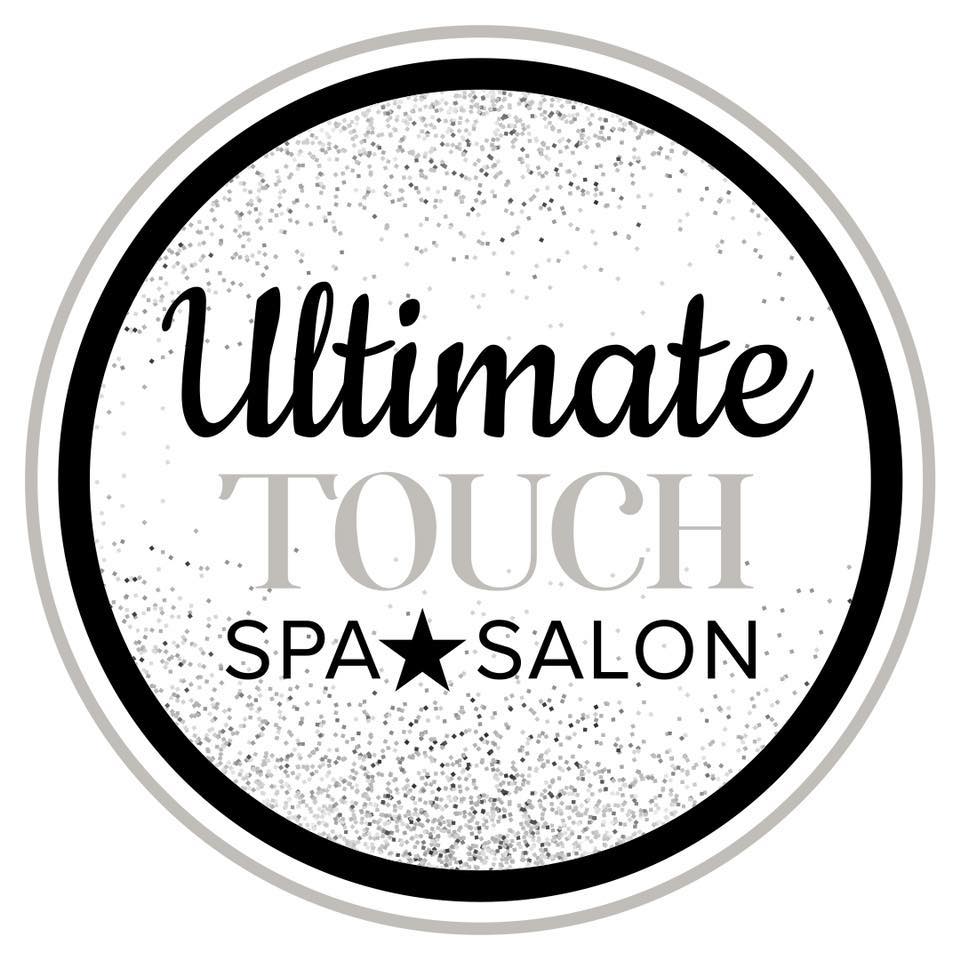       I understand that there are risks associated with having eyelash extensionsapplied to or removed from my natural eyelashes. I further understand as part of the procedure that there is a potential possibility of an allergic reaction. Eye irritation, discomfort & watering eyes can occur. To prevent this, please advise your technician if you feel stinging during the application. We do not offer refunds for allergic reactions, but at no charge we will gladly remove the lashes.     I understand that before my appointment I should not wear any makeup,especially mascara. Removing mascara can be time consuming & any residualmakeup will prevent proper application of the extensions. Also, removing mascara will cut into my appointment time & an additional fee will be charged to remove mascara & any leftover makeup.     I understand that I should not get my eyelashes wet within the first 12-24 hoursafter application. I agree to use products recommended for my eyelash extensions toensure the longevity of the adhesive bond. I understand that if eyelash extensions are not properly cared for & cleansed on a daily basis that makeup, oil & dirt can build up causing irritation or infection.     I understand that I may request any look desired but if the eyelash extensionexceeds the natural lash length by more than double that there is a greater risk inhaving temporary damage to the natural lashes.     I have been advised that using mascara on a daily basis will shorten the lifespan of my eyelash extensions. As, the adhesive bond will begin to break down. If Imust wear mascara it has to be non waterproof & removed the same day applied. I understand that professional products will we recommended to better care for my lashes.  I have also been advised not to use an eyelash curler on the extensions.     I understand that touch-up appointments may be necessary as soon as 2 weeksafter application & that there are additional fees for this procedure.  I _____________________________, authorize _____________________________________________to apply eyelash extensions & products to my own natural eyelashes.Client Name Print:         _________________________________________Date: ______________Client Name Signature: _________________________________________Date: ______________ 87 East Main Street, Webster, MA    508-943-5751 www.ultimatetouchspa.com